……………............………			            .		.............................., dnia ………………..(pieczątka pracodawcy)POWIATOWY   URZĄD   PRACY 						      w    Rawie   MazowieckiejWNIOSEKO  ORGANIZOWANIE PRAC INTERWENCYJNYCHPodstawa prawna:Ustawa z dnia 20 kwietnia 2004r. o promocji zatrudnienia i instytucjach rynku pracy (Dz. U. z 2016r.,   poz. 645).Rozporządzenie Ministra Pracy i Polityki Społecznej z dnia 24 czerwca 2014r. w sprawie organizowania prac  interwencyjnych i robót publicznych oraz jednorazowej refundacji kosztów z tytułu opłaconych składek na   ubezpieczenia społeczne (Dz. U. z 2014r., poz. 864).Rozporządzenie Komisji (UE) nr 1407/2013 z dnia 18 grudnia 2013r. w sprawie stosowania art. 107                  i 108 Traktatu  o funkcjonowaniu Unii Europejskiej do pomocy de minimis (Dz. Urz. UE L 352                          z  24.12.2013, str. 1)Nazwa pracodawcy:   ……………………………….………………...…………….……………………………………………………………………………………….Adres  siedziby  i miejsce prowadzenia działalności: ………….……………...…… ………………………………………………………………………………………Numer identyfikacyjny  nadany  w krajowym rejestrze urzędowym podmiotów gospodarki  narodowej  REGON:…………………………………………………...Numer NIP: …………………………………………………………………………Imię i nazwisko osób/y upoważnionych do podpisania umowy w imieniu pracodawcy:   ……………………………………………tel.: …………………......Forma organizacyjno - prawna prowadzonej działalności:……………………….....Liczba zatrudnionych pracowników  wg stanu na dzień złożenia wniosku ............... Nazwa banku i numer konta bankowego : ………………………………………….……………………………………………………………………………………….Wnioskuję/emy  o   skierowanie ……………………… osoby/ób bezrobotnej/ych   
w celu zatrudnienia w ramach prac interwencyjnych na  okres refundacji                                od ………..…………………..………… do…………………….……….…….. Zobowiązuję/emy się do utrzymania w zatrudnieniu skierowanego/ych bezrobotnego/ych po zakończeniu refundacji wynagrodzeń i składek na ubezpieczenie społeczne przez okres:   3 miesięcy - przy pracach interwencyjnych zorganizowanych na okres do 6 miesięcy  lub  6 miesięcy -  przy pracach interwencyjnych zorganizowanych na okres do 12 miesięcy.Miejsce wykonywania pracy:………………………………………………………………………………………Nazwa stanowiska pracy, rodzaj wykonywanej pracy:………………………………………………………………………………………………………………………………………………………………………………	13.Wymiar czasu pracy:…………………………………………………………………Zmianowość: ………………………………………………………………………..Niezbędne lub pożądane kwalifikacje: ……………………………………………………………………………………….Wysokość proponowanego wynagrodzenia: ………………………………………..Wnioskowana wysokość refundowanych kosztów poniesionych na wynagrodzenia  z tytułu zatrudnienia  skierowanych bezrobotnych …………………………………Stopa  /%/  składki na ubezpieczenie wypadkowe ………………………………….OŚWIADCZENIEJestem* / nie jestem* beneficjentem pomocy publicznej w rozumieniu przepisów ustawy z dnia 30 kwietnia 2004r. o postępowaniu w sprawach dotyczących pomocy publicznej (Dz. U. z 2007r. Nr  59,  poz. 404 z późn. zm).* niepotrzebne skreślićForma opodatkowania*  karta podatkowa -  ………………………………………………………………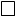  księga przychodów i rozchodów - ……………………………………………… pełna księgowość - ……………………………………………………………... ryczałt od przychodów ewidencjonowanych - ………………………………       * proszę  zaznaczyć  właściwą.						                                                              ………………………………………………….  / Data, podpis i pieczątka pracodawcy/ Informacja:   Pracodawca organizujący prace interwencyjne będący beneficjentem pomocy w rozumieniu ustawy z dnia 30 kwietnia 2004 r. o postępowaniu w sprawach dotyczących pomocy publicznej (Dz. U. z 2007r. Nr 59, poz. 404 z późn. zm.) do wniosku dołącza informacje, zaświadczenia lub oświadczenia w zakresie, o którym mowa w art. 37 ust. 1 i 2 tej ustawy.Załączniki do wniosku*:Kserokopie dokumentów poświadczających formę prawną:- dokument w formie wydruku ze strony internetowej CEIDG,- wyciąg z KRS w przypadku osób prawnych,- umowa spółki cywilnej w przypadku spółek cywilnych,- w szczególnych przypadkach koncesje lub pozwolenie na prowadzenie działalności.     2. Oświadczenia	- załącznik Nr 1	- załącznik Nr 2	- załącznik Nr 3    3. Formularz informacji przedstawianych  przy ubieganiu się  o pomoc de minimis.UWAGA: Wnioski wypełnione nieczytelnie lub niepełne, podpisane przez nieupoważnioną osobę,  bez kompletu załączników  i  oświadczeń  NIE  BĘDĄ  ROZPATRYWANE.W przypadku  pozytywnego  rozpatrzenia wniosku  przed podpisaniem umowy należy przedstawić  zaświadczenia o  braku  zaległości z tytułu opłacania podatków  (Urząd Skarbowy) oraz  o braku zaległości  w opłacaniu składek na ubezpieczenie zdrowotne                i społeczne  (ZUS lub KRUS).Załącznik Nr 1...........................................................................                         Nazwa Pracodawcy...........................................................................                         Adres PracodawcyOŚWIADCZENIEdotyczące stanu zatrudnieniaLiczba zatrudnionych pracowników w przeliczeniu na pełny wymiar czasu pracy w dniu złożenia wniosku: ......................................................................................................................Liczba zatrudnionych pracowników w poszczególnych 6 miesiącach poprzedzających dzień złożenia wniosku.  ………………..………………………………   / Data, podpis i pieczątka pracodawcy/	Załącznik Nr 2...........................................................................                         Nazwa Pracodawcy...........................................................................                         Adres PracodawcyO ś w i a d c z e n i eŚwiadomy, iż zeznanie nieprawdy lub zatajenie prawdy zgodnie z  art. 233 Kodeksu karnego, podlega karze pozbawienia wolności do lat 3,oświadczam  co następuje:   w  dniu   złożenia  wniosku:nie zalegam / zalegam* z zapłatą  wynagrodzeń pracownikom, należnych składek na ubezpieczenia społeczne, ubezpieczenie zdrowotne, Fundusz Pracy oraz Fundusz  Gwarantowanych Świadczeń Pracowniczych;nie zalegam / zalegam* w dniu złożenia wniosku   z opłacaniem   w terminie innych danin publicznych;nie jestem / jestem * w stanie upadłości; dane  zawarte   w  składanym  wniosku są zgodne z prawdą.* niepotrzebne skreślić				                     ………………………………………………….							  / Data, podpis i pieczątka pracodawcy/		Załącznik Nr 3...........................................................................                         Pieczątka pracodawcyO ś w i a d c z e n i eo otrzymanej pomocy de minimisŚwiadomy, iż zeznanie nieprawdy lub zatajenie prawdy zgodnie z  art. 233 Kodeksu karnego, podlega karze pozbawienia wolności do lat 3,oświadczam, że w okresie 3 lat poprzedzających dzień złożenia  wniosku:korzystałem / nie korzystałem* z  pomocy de minimis.W okresie od dnia 01.01.2014r. do dnia ………………………… (podać dzień złożenia wniosku) otrzymałem/am pomoc de minimis w wysokości brutto ……………………… zł, co w przeliczeniu stanowi ………………………….euro.korzystałem / nie korzystałem* z innej pomocy publicznej dotyczącej tych samych kosztów kwalifikowanych.W przypadku korzystania z pomocy de minimis proszę dołączyć kserokopie wszystkich zaświadczeń o pomocy de minimis z ostatnich 3 lat poprzedzających dzień wystąpienia                           z wnioskiem o udzielenie pomocy.Oryginały zaświadczeń należy przedłożyć do wglądu………………………………………………………………………………………..			                             	   / Data, podpis i pieczątka pracodawcy/		* niepotrzebne skreślićLp.miesiąc i rokLiczba zatrudnionych pracownikóww przeliczeniu na pełny wymiar czasu pracy123456